Susanna D. (Schwartz) LiechtyJune 23, 1888 – March 13, 1974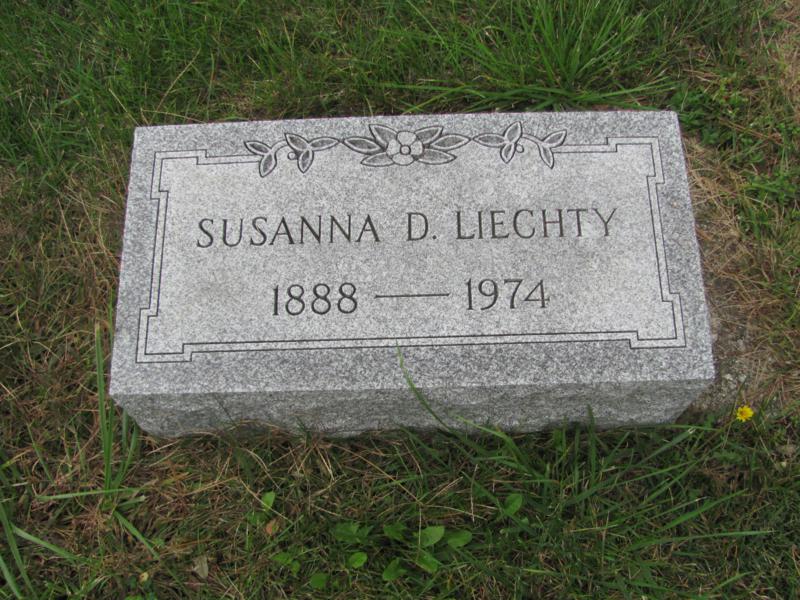 Photo by Jenna LangstonFormer county resident dies   Funeral services for Susanna D. Liechty, 85, of Fort Wayne, sister of two Adams county residents, will be held at 1 p.m. Friday at D.O. McComb & Sons funeral home. Mrs. Liechty, a native of Adams county who had lived in Fort Wayne 28 years, died at 1 a.m. Wednesday in Parkview memorial hospital.   Surviving are four daughters, Mrs. Richard Nichols and Mrs. Marshall Babcock, both of Fort Wayne; Mrs. Robert Schindler of Angola, and Mrs. Lester Babcock of Pleasant Lake; a son, Milton of Homewood, Ill.; a sister, Mrs. David Graber of Port Trevorton, Pa.; and four brothers, Joseph Schwartz of Bluffton; J.D.R. Schwartz of Nappanee; Daniel Schwartz of Berne, and Peter Schwartz of Decatur.   Friends may call at the funeral home after 2 p.m. today. Burial will be in the Mazelin cemetery, Berne.Decatur Daily Democrat, Adams County, IN; Thurs., March 14, 1974Contributed by Janice Vasilovski